Centrum voľného času, Orgovánová 5, 040 11 Košice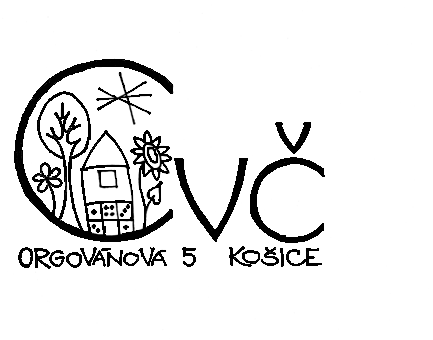 elokované pracovisko Popradská 86, 040 11  KošiceN Á V R A T K A Zimné aranžovanie šk. rok 2021/2022Snehová vločka – aranžmán na stôl Názov a adresa školy:   .............................................................................................................                                           Meno a tel. kontakt kompetentného  pedagóga: .....................................................................Prihlasujeme týchto žiakov:I. kategória (5. – 6.roč.)1. ..................................................................      2. ..................................................................  3....................................................................        II. kategória (7. – 9.roč.)1. ......................................................................2. .....................................................................3. .....................................................................                                                                                                                 .......................................................								   meno riaditeľa a pečiatka školy